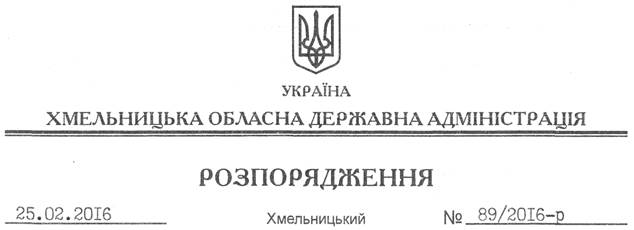 На підставі статей 6, 21, 39 Закону України “Про місцеві державні адміністрації”, статей 17, 76, 92, 122, 123, 125, 126 Земельного кодексу України, розглянувши клопотання ДП “НЕК “Укренерго”, зареєстроване в обласній державній адміністрації 12.02.2016 року за № 99/808-11-42/2016, та надану документацію із землеустрою:1. Затвердити технічну документацію із землеустрою щодо встановлення (відновлення) меж земельної ділянки в натурі (на місцевості) для розміщення, будівництва, експлуатації та обслуговування будівель і споруд об’єктів електричної та теплової енергії на території м. Хмельницький, вул. Львівське шосе, 61-Б.2. Надати в постійне користування Державному підприємству “Національна енергетична компанія “Укренерго” земельну ділянку площею 6,6235 га, кадастровий номер 6810100000:11:003:0101, державної власності (землі промисловості, транспорту, зв’язку, енергетики, оборони та іншого призначення) для розміщення, будівництва, експлуатації та обслуговування будівель і споруд об’єктів електричної та теплової енергії, що знаходиться на території м. Хмельницький, вул. Львівське шосе, 61-Б.3. Право постійного користування земельною ділянкою ДП “НЕК “Укренерго” виникає з моменту державної реєстрації цього права.4. Контроль за виконанням цього розпорядження покласти на заступника голови облдержадміністрації відповідно до розподілу обов’язків.Перший заступник голови адміністрації								    В. ПроцюкПро передачу в постійне користування земельних ділянок Державному підприємству “Національна енергетична компанія “Укренерго”